Ҡ А Р А Р                                                                                         Р Е Ш Е Н И ЕО внесении изменений в решение совета сельского поселения Юмашевский сельсовет муниципального района Чекмагушевский  район Республики Башкортостан от  30 ноября  2017 года №86 «Об установлении налога на имущество физических лиц»В соответствии с Федеральными законами от 6 октября 2003 года 
№ 131-ФЗ «Об общих принципах организации местного самоуправления 
в Российской Федерации» и от 3 августа 2018 года № 334-ФЗ «О внесении изменений в статьи 52 части первой и часть вторую Налогового кодекса Российской Федерации, руководствуясь пунктом 2 части 1 статьи 3 Устава сельского поселения Юмашевский сельсовет муниципального района Чекмагушевский район Республики Башкортостан, Совет сельского поселения Юмашевский сельсовет муниципального района Чекмагушевский район Республики Башкортостан РЕШИЛ:1) Внести изменения в решение Совета сельского поселения Юмашевский сельсовет муниципального района Чекмагушевский район Республики Башкортостан от 30 ноября 2017 года № 86 «Об установлении налога на имущество физических лиц» изложив его в следующей редакции:«1. Ввести на территории сельского поселения Юмашевский сельсовет муниципального района Чекмагушевский район Республики Башкортостан налог на имущество физических лиц (далее – налог), определить налоговые ставки, налоговые льготы.2. Установить следующие налоговые ставки по налогу:2.1. 0,1 процента в отношении жилых домов, частей жилых домов; 2.2. 0,1 процента в отношении квартир, частей квартир, комнат;2.3. 0,1 процента в отношении объектов незавершенного строительства в случае, если проектируемым назначением таких объектов является жилой дом;2.4. 0,1 процента в отношении единых недвижимых комплексов, в состав которых входит хотя бы один жилой дом; 2.5.  0,1 процента в отношении гаражей и машино-мест, в том числе расположенных в объектах налогообложения, указанных в подпункте 2; пункта 2 статьи 406 Налогового кодекса Российской Федерации;2.6. 0,1 процента в отношении хозяйственных строений или сооружений, площадь каждого из которых не превышает 50 квадратных метров и которые расположены на земельных участках, предоставленных для ведения личного подсобного, дачного хозяйства, огородничества, садоводства или индивидуального жилищного строительства;2.7.  2 процента в отношении объектов налогообложения, включенных в перечень, определяемый в соответствии 
с пунктом 7 статьи 378.2 Налогового кодекса Российской Федерации, 
а также в отношении объектов налогообложения, предусмотренных абзацем вторым пункта 10 статьи 378.2 Налогового кодекса Российской Федерации; 2.8.  2 процента в отношении объектов налогообложения, кадастровая стоимость каждого из которых превышает 
300 миллионов рублей; 2.9. 0,5 процента в отношении прочих объектов налогообложения.3. Действие положений подпунктов 2.1., 2.2., 2.5. решения распространяются на провоотношения, связанные с исчислением налога на имущество физических лиц с 01 января 2017 года».2) Настоящее решение вступает в силу не ранее чем по истечении одного месяца со дня его официального обнародования и не ранее 1 января 2019 года.3) Настоящее решение  обнародовать на информационном стенде и разместить в сети общего доступа «Интернет» на официальном сайте сельского поселения Юмашевский сельсовет муниципального района Чекмагушевский район Республики Башкортостан.Глава сельского поселенияЮмашевский сельсоветмуниципального района Чекмагушевский районРеспублики Башкортостан                                                 Р.Х. Салимгареевас.Юмашево25 апреля  2019 года№137БАШҠОРТОСТАН  РЕСПУБЛИКАҺЫСАҠМАҒОШ  РАЙОНЫ муниципаль районЫНЫҢ   ЙОМАШ АУЫЛ СОВЕТЫ АУЫЛ  БИЛӘмӘҺЕ СОВЕТЫ 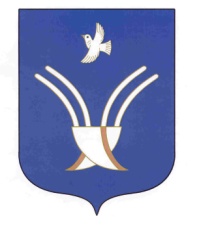 Совет сельского поселенияЮМАШЕВСКИЙ СЕЛЬСОВЕТмуниципального района Чекмагушевский район Республики Башкортостан